RETREATSRead carefully many things have changed.CLASS INFORMATION PACKET“Be-Bop Quilting – Rocking to the 50’s”APRIL 11, 12, 13, 14, 2024http://www.quiltersdream.us/Complete information packets and class packets are Available and downloadable on the website.Complete information has the basic sewing supply check list and basic personal items check list to bring to retreat, as well as all the other activities and related things happening at retreat.If you would like a complete information packet mailed to you, please call Yo on her home phone. Leave a message with your full name and that you would like an information packet and the packet will go out the next day. PH # 253-677-9630 - Please leave a messageQUILTER’S DREAM WEEKEND APRIL 11, 12, 13, 14, 2024“BE-BOP QUILTING – ROCKING TO THE 50’S”Quilter’s Dream teachers have a wonderful line up for you this year for the April Retreat.There are several classes that will be using 5” squares. I would encourage you to start your preparations now get out those scraps and start getting those 5” squares cut and in packets. This will give you a great start on many projects at the retreat and other projects in the future. You can stretch your boundaries and try something and get out of your comfort zone. Quilter’s Dream Retreats can give you a great opportunity to inspire and share your quilts and projects with all of us at the “Show & Share” time at mealtime. There is something for everyone!!Our classes are varied from techniques, tools, super easy, and basic, to more challenging and inspirational.We are looking forward to seeing each one of you, and want you to have a great “Quilter’s Dream Experience”**Yo** Class descriptions, pictures, registrations, and downloads are found on Quilter’s Dream Web Site.https://www.quiltersdream.us/**********************************************Make sure you read carefully the info provided for the classes you are registering for.*Be sure to bring all the supplies listed for you class (s)*If there is pre-class cutting or preparation, have it all done before retreat. Call or email the teacher if you have questions. (We want to make sure you are not rushed to prepare after you get there.)*Be respectful of the teacher’s time. Before or after the allotted class time – let the teacher enjoy her time at the retreat too!*Put your name on all your supplies – we all use the same tools and supplies.*Have an attitude of helpfulness & cheerfulness – you will enjoy your time at retreat “sew” much more!*Personal music devices are fine with earbuds or headphones, but no audible music or radios please!*Take off your earphones and enjoy the friends and fellowship all around you!!*Please write down your suggestions or concerns for us – we do care, and we want your experience to be a great one!*All classes will require basic sewing and cutting supplies – See your Info packet found on Quilter’s Dream web site for a listing of the supplies.**********************************************SEE REGISTRATION PAGE FOR PRICES ON ALL CLASSES.FULL DETAILS ARE LIST ON THE WEBSITE – https://www.quiltersdream.us/CHARM SQUARE EXCHANGE (5" X 5”) – FREE – THURSDAY EVENING - 6 PM
JOAN GOETZ – 253-472-1266 – JOANGOETZIS@AOL.COM
THIS EXCHANGE IS DONE FIRST BECAUSE IT WORKS WITH SEVERAL OF OUR CLASSES.
Pre-Retreat Instructions – this exchange should work well with the Retreat Mystery, Chandelier Quilt class, Tiny House class and/or the Small Magic Circle Template (also an option for the Magic Circle Class)
Use 100 % COTTON Fabrics in any small print, tone on tone, reads as a solid.
Bring your best, for a happy exchange.
NO DUPLICATE pieces in each 10 pack
Before you cut--
1.   Remove the selvage edge!!!
     Then cut 5" by 5" charm squares, you can get 12 charm squares out of 1 fat
      quarter.
2. Using fat quarters or your scraps cut 10 different charm squares, people
    like surprises like adding an extra charm square or two.
    *Place into a mailing envelope (so the people can’t see the fabrics) by folding the charm squares in half.
DON’T USE BAGGIES
 3.  Make as many packets as you would like to exchange. 
      If you want to bring more than 10 packs, that is okay too. 
You will pick up 1 pack for each pack you bring.
Exchanging with other people’s packs for yours. This is a fun exchange. Join us.MOROCCAN LULLABY 2 – $8 - Pattern - 10 AM
Barbara Kasperson – barbarakasperson@yahoo.com - 253-226-6203
PRE-RETREAT SUPPLY'S/INSTRUCTION NEEDED
Who doesn't love a big block quilt? Well, this one is 20"!  It has a 12 1/2" center square with four points so is great for some big prints. Choose something interesting and I just know you will love this one. There are 6 sizes to choose from, baby to king you will find the perfect one!
Join me in making the Moroccan Lullaby 2CHANDELIER QUILT – $2 - Pattern - 12 PM
Christina Boverman –christinaboverman@gmail.com - 253-905-2744
PRE-RETREAT SUPPLY'S/INSTRUCTION NEEDED
I love this quilt pattern, as it is great for both beginners and advanced quilters.
If you choose to pre-cut prior to class, you will go home with a finished top!
I’ve quilted for over 15 years and finally made one last October, and I love it.
(5” Pre-cut squares are not recommended – they are irregular and not precise enough to get the required 2 ½” squares.)
Look forward to seeing you in class!ALEXANDRA TOTE BAG – $15 Kit - (you bring your fabric strips) - 1 PM
Joan Huffman - jjhuff2009@hotmail.com - 360-929-7762
Easy as 1, 2, 3 Quilt as You Go Alexandra Tote using (20) 2 ½ inch strips, ¼ yard for binding and 2/3 yard for lining. Compliments will abound when you use this simple tote in your daily activities. Join us in constructing this fun tote.
All Class information and instruction will be given in class with your kit.
Just bring your strips, binding, and lining fabric. STRIKE A CHORD – $8 - Pattern - 3 PM
Barbara Kasperson – barbarakasperson@yahoo.com - 253-226-6203
PRE-RETREAT SUPPLY'S/INSTRUCTION NEEDED
I'm excited to share a quilt with you that has two different settings! You will make the same number of blocks for each setting. Horizontal or on point setting, the choice is yours. Take note of the different fabric requirements for each setting. I hope you will enjoy making this cool quilt.********************************************************************************KOMEBUKURO (Rice Bag) – FREE - 3 PM
Barbara Hylton - bzhylton521@yahoo.com - (360) 588-9134
Call it Boro, Komebukuro, or Rice Bag you can create a wonderful bag which makes a great base for creativity.  They can be quick to make at your machine or be a meditative slow stitch project.
Our class will be an overview of 3 methods for making a rice bag.  Great place to use Bits and Bobs.
A handout will be provided, no actual pattern needed.
You may choose to make a bag at retreat. 
There will be samples to reference or check with Barbara for assistance as needed.
Supplies:
1/4 yard as a base.                          Don’t precut anything
1/4 yard as lining
Batting, also 1/4 yard. 
1 1/2-yard cord for tie or make your own string tie.TINY HOUSE BLOCK EXCHANGE – FREE - 4 1/2" X 6" Block - 3 PM
Carol King - wilsonhillquilts@gmail.com - 425-449-9240
PRE-RETREAT SUPPLY'S/INSTRUCTION NEEDED
Join us for a fun Tiny House Exchange. This is a cheerful, adorable, fun and easy quilt to make, all from your stash. The number of houses and the size of the quilt is completely up to you. Make as many blocks as you want. They can be made of the same fabrics or many different fabrics. Time to get into your stash and start mixing and matching. You will exchange the number of houses that you bring. By exchanging, you will have a large assortment of different color houses. Be careful, these houses are very addictive! 
Once you start making them, there is no stopping.RETREAT MYSTERY – THURSDAY EVENING - 53" X 68" - $8 Pattern - 6:30PM
Donna Bybee - donnabybee@icloud.com - 360-201-1956
PRE-RETREAT SUPPLY'S/INSTRUCTION NEEDED - SEE BELOW
This will be a very easy and striking quilt.
My challenge for you is to use what is in your stash. You may choose to coordinate it with things like floral, Kaffe, Christmas, Civil War, etc. The more different fabrics the better. One of my samples I didn't repeat any fabric. Or just totally scrappy. The steps will be easy and comes together quickly. However, you won't know what it will look like till the very end! The excitement is building! Join us for this weekend long mystery.MAKE SURE YOUR REGISTRATION IS RECEIVED BY March 15th TO ENSURE YOU WILL GET THE CLASSES YOU WANT. CUTOFF IS MARCH 15TH!!CARMELITA BAG – $10 - Pattern - 9 am
Sandie Larsen – friendlypest@hotmail.com – 253-964-6217
PRE-RETREAT SUPPLY'S/INSTRUCTION NEEDED
This is an easy to make bag and it can be ‘dressed up’ with some quilting! This is a very addictive pattern and after learning my hints and tricks, you will want to make one for every season/occasion! If you are new to bag-making, this is a great beginner pattern! If you have made bags before, there are some fun ideas to learn in this pattern.
There are directions for an inside divided pocket, plus a zippered pocket. The top of the bag zips closed to keep all your things secure.
This pattern comes in 3 sizes, plus a wallet pattern! For the class we will make either the Large
(14” w x 12” h x 5” deep) or the Medium (13” w x 10” h x 3 ¾ deep) size bag. The photo is of the medium bag.
This class will not include instruction for the wallet.********************************************************************************STRIKE A CHORD – $8 - Pattern - 3 PM
Barbara Kasperson – barbarakasperson@yahoo.com - 253-226-6203
PRE-RETREAT SUPPLY'S/INSTRUCTION NEEDED
I'm excited to share a quilt with you that has two different settings! You will make the same number of blocks for each setting. Horizontal or on point setting, the choice is yours. Take note of the different fabric requirements for each setting. I hope you will enjoy making this cool quilt.MAGIC CIRCLE QUILT by Debra Burgess - $24  Pattern & Template - 9AM
Debra Burgess - sew-n-sew@sprynet.com - 425-330-8253
Table Topper: 31” X 31” (25 blocks)
Lap Quilt: 31” X 50” (40 blocks)
Throw Quilt: 50” X 62” (80 blocks)
Finished block size 6.25 inches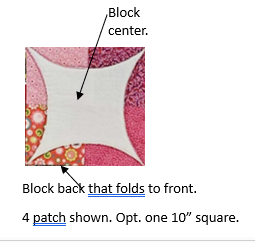 Fabric requirements and Pre-Retreat Instruction BelowTable Topper:
Block backs that fold to front:
100 – squares of a wide variety of medium and dark fabrics (5” to 6” will work from stash, or if cutting from scraps, fat quarters or yardage). Assemble into 4 patches with scant 1⁄4” seam to 9 1⁄2” square min.
-OR-
25 squares, 10” X 10” (all different or all the same)
Block centers for front of blocks:
25 – 10-inch squares of contrasting (as in very light) fabric for center of blocks. Can be all the same or variety. Suggest solid or reads as solid.
Batting, iron on with adhesive on only one side:
25 – 6 ¼ inch squares (20” wide: 1 yard, if 42” wide: 5/8 yard) CONTINUED---
-----CONTINUEDLap Quilt
Block backs that fold to front:
160 – squares of a wide variety of medium and dark fabrics (5” to 6” will work from stash, or if cutting from scraps, fat quarters or yardage). Assemble into 4 patches with scant 1⁄4” seam to 9 1⁄2” square min.
-OR-
40 squares, 10” X 10” (all different or all the same)
Block centers for front of blocks:
40 – 10-inch squares of contrasting (as in very light) fabric for center of blocks. Can be all the same or variety. Suggest solid or reads as solid.
Batting, iron on with adhesive on only one side:
40 – 6 ¼ inch squares (20” wide: 3 yards, if 42” wide: 1 1/2 yard)
Throw Quilt:
Block backs that fold to front:
320 – squares of a wide variety of medium and dark fabrics (5” to 6” will work from stash, or if cutting from scraps, fat quarters or yardage). Assemble into 4 patches with scant 1⁄4” seam to 9 1⁄2” square min.
-OR-
80 squares, 10” X 10” (all different or all the same)
Block centers for front of blocks:
80 – 10-inch squares of contrasting (as in very light) fabric for center of blocks. Can be all the same or variety. Suggest solid or reads as solid.
Batting, iron on with adhesive on only one side:
80 – 6 ¼ inch squares (20” wide: 5 yards, if 42” wide: 2 3/4 yard)
Supplies:
Thread color as desired.
Something to mark fabric for block centers (not Frixion, it will iron away)
            (I use a soft, sharp pencil or mechanical pencil) (pencil sharpener?)
Scissors
45mm rotary cutter with 2 fresh blades (not 28mm or 60mm)
Cutting mat (about 11” X 17” or rotating mat at least 11” X 11”)
Thin sharp pins and/or clips
Circle template and pattern will be provided.Retreat Mystery - April 2024Retreat Mystery - April 2024Retreat Mystery - April 2024Retreat Mystery - April 2024Fabric RequirementsFabric RequirementsFabric Requirements*Make sure you label - very importantBackground & Borders - 2 2/3 yds - All the same fabric that coordinates or compliments your stashBackground & Borders - 2 2/3 yds - All the same fabric that coordinates or compliments your stashBackground & Borders - 2 2/3 yds - All the same fabric that coordinates or compliments your stashCut & Label - Total of 55 - 5" Squares (A & B)Cut & Label - Total of 55 - 5" Squares (A & B)A =17 - 5" Squares - labelB =38 - 5" Squares - labelC =Cut 48 - 4 1/4" Sq - labelD = Cut 7 - 4 1/4" X WOF* strips (Border) - labelStash FabricStash FabricCut & Label - Total of 55 - 5" Squares (E & F)Cut & Label - Total of 55 - 5" Squares (E & F)E = 17 - 5" Squares - labelF =38 - 5" Squares - labelG =34 - 4 5/8" Squares - labelBinding - Wait till it's put together and see what will work best.Binding - Wait till it's put together and see what will work best.Binding - Wait till it's put together and see what will work best.Binding - Wait till it's put together and see what will work best.Binding - Wait till it's put together and see what will work best.5/8" yard5/8" yardBacking - Wait till it's put together and see what will work best.Backing - Wait till it's put together and see what will work best.Backing - Wait till it's put together and see what will work best.Backing - Wait till it's put together and see what will work best.Backing - Wait till it's put together and see what will work best.3 1/2 yards3 1/2 yards*WOF - width of fabric*WOF - width of fabric*WOF - width of fabric*WOF - width of fabric